                           J-001-2021 VISTO BUENOA: Lic. Jessy Raudales      Gerente Nacional Administrativa y Financiera      Administración Aduanera de HondurasDE: Samuel Enrique David PavónFECHA: 26/01/2021En respuesta a su solicitud del día 25 de enero del año 2021, otorgo el visto bueno al siguiente documento: Compra por fuera de Catálogo electrónico número 001/AAH/2021.Haciendo constar que la documentación de soporte que he tenido a la vista se ajusta al marco regulatorio y normativo pertinente a la contratación pública.Este visto bueno no exime de ningún tipo de responsabilidad a los funcionarios y empleados que participaron en la elaboración y aprobación del documento al que se le otorga.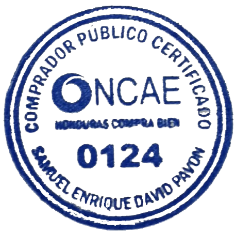 Sinceramente,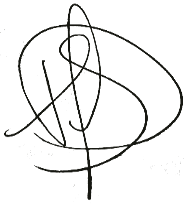 Firma: Nombre: Samuel Enrique David PavónNumero de C.P.C.: 0124                                                                                                                                                                                         Tegucigalpa M.D.C,26 de enero del 2021